 Listen and match.  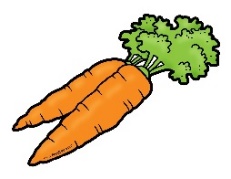 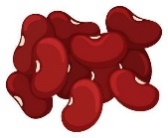 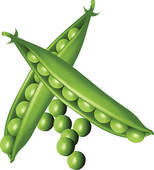 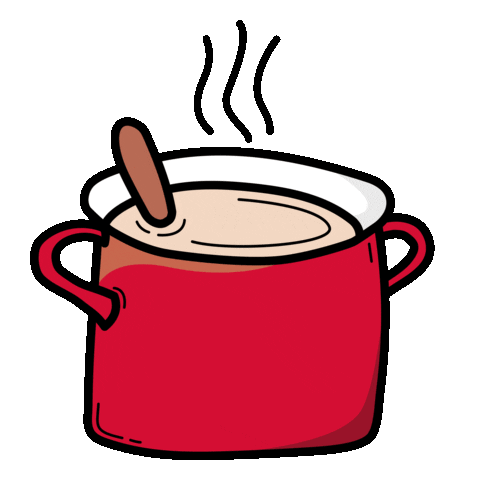 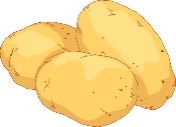 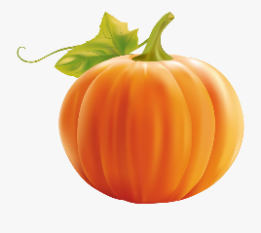 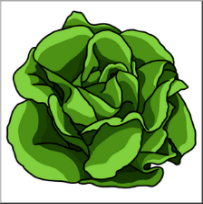 ----------------------------------------------------------------------------------------------------------------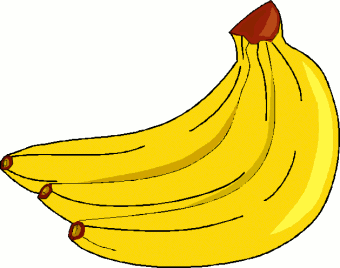 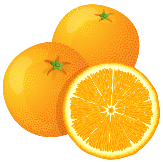 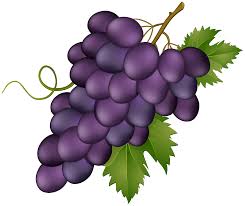 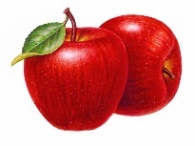 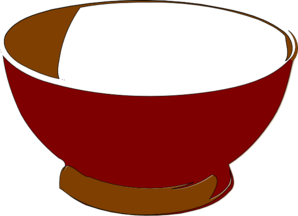 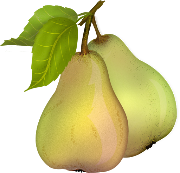 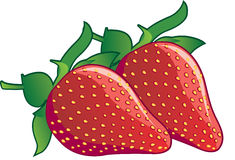 TRANSCRIPTOneMother – Emily! Can you help me to make a soup?Emily – Sure!Mother – Give me potatoes, carrots and peas, please.Emily – Ok. Potatoes, carrots and peas. Here you are. Do you want a lettuce?Mother – No, thanks. It’s not necessary.TwoEmily – Can I make a fruit salad?Mother – Sure! You’ve got pears on the table.Emily – No, no pears. It’s a fruit salad with apples, strawberries and oranges.Mother – Ok! Good choice.ANSWER KEYSOUP POT: potatoes, carrots and peasFRUIT SALAD: pe apples, strawberries and orangesName: ____________________________    Surname: ____________________________    Nber: ____   Grade/Class: _____Name: ____________________________    Surname: ____________________________    Nber: ____   Grade/Class: _____Name: ____________________________    Surname: ____________________________    Nber: ____   Grade/Class: _____Assessment: _____________________________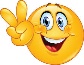 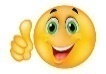 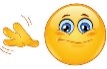 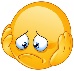 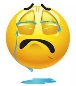 Date: ___________________________________________________    Date: ___________________________________________________    Assessment: _____________________________Teacher’s signature:___________________________Parent’s signature:___________________________